Zadania do wykonania do 19 kwietnia 2021 roku. Rozwiązujecie na kartkach i wysyłacie do mnie zdjęcie karki na Messengera lub na maila matematyka_ach@wp.pl  Przypominam o pracach za poprzedni okres od 7 do 9.04. W zadaniu 1z ubiegłego tygodnia nie wykonujecie punktów a,b,c . Tylko przenosicie wykres na diagram kwadratowyZadanie 1. Ponumeruj zegary. Na kartce wpisz obok numeru zegara godzinę, którą pokazuje (czas przed i po południu) – czyli przy każdym numerze zegara mają być dwie godziny.Potem przepisz zdania uzupełniając je wyrazami z ramki.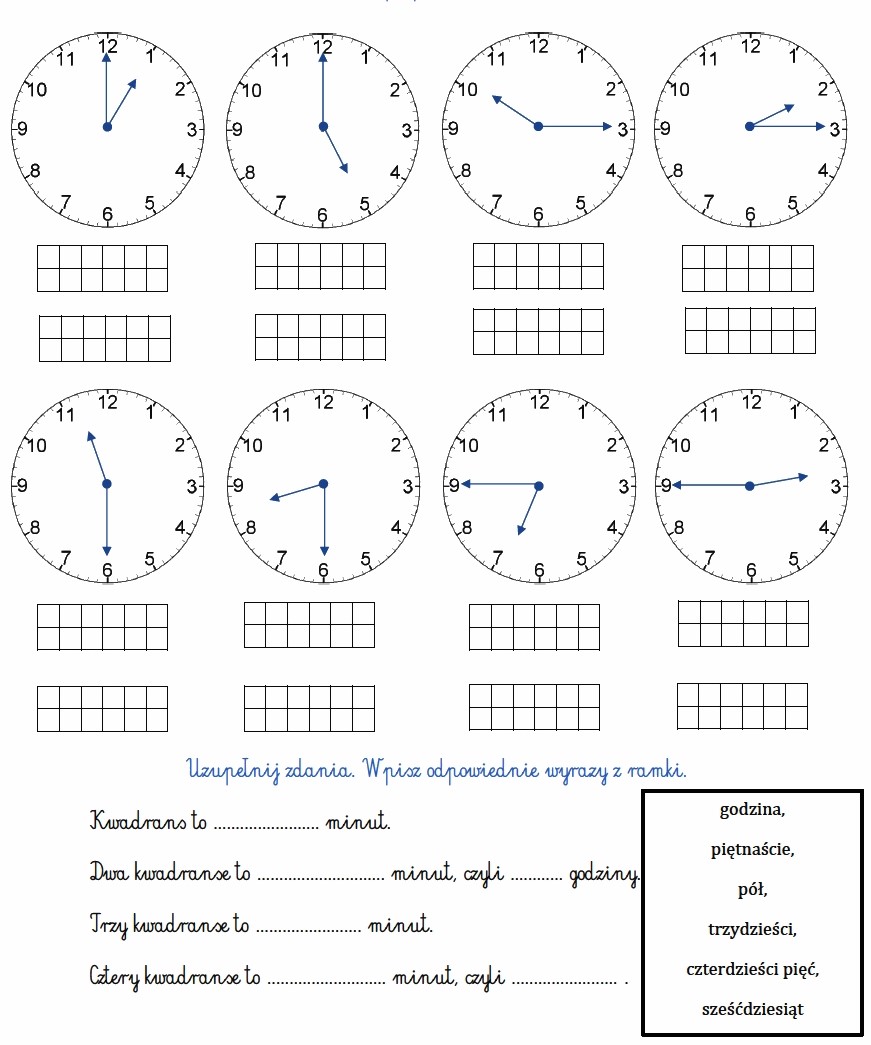 Zadanie 2Wykonaj obliczenia pomagając sobie zegarami i na kartce napisz odpowiedzi, np.Spacer trwał…… minut.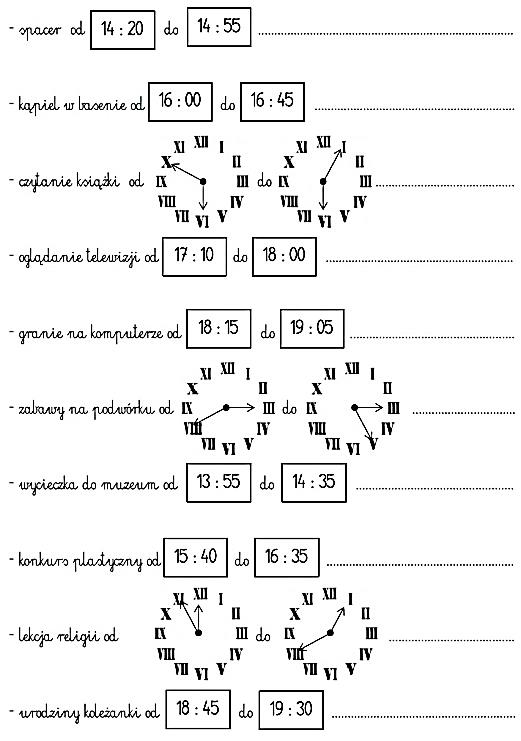 Zadanie 3Na kartce napisz odpowiedzi.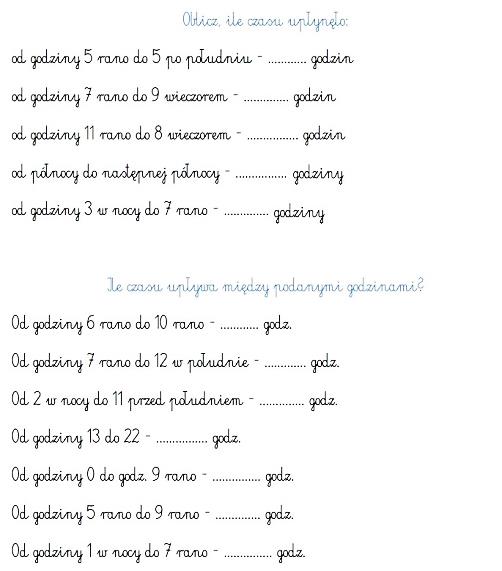 